CREATION 70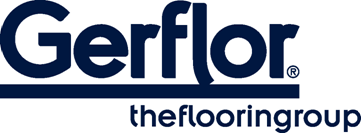 CREATION 70 é um revestimento de pavimento sintético, decorativo, flexível, anti-estático, abrasivo e decorativo do grupo T, disponível em ladrilhos ou placas, com arestas biseladas. É composto por uma camada de desgaste transparente com 0,7 mm de espessura, uma película de design e um núcleo de conforto resiliente para proporcionar suavidade e conforto à superfície. A espessura total é de 2,5 mm.Beneficia de um tratamento de superfície de poliuretano reticulado (PUR+ MATT), que facilita a manutenção e elimina a necessidade de polimento inicial.CREATION 70 é um revestimento de pavimento colado, resistente ao desgaste (uso residencial/comercial) de 34 / 43 de acordo com a norma EN-ISO 10874 e tem classe de emissão de fumo Bfl -s1 de acordo com a norma EN 13501-1.CREATION 70 é fabricado com plastificantes sem ftalatos, exceto conteúdo reciclado. É 100% reciclável e é fabricado com 35% de conteúdo reciclado. Está 100% em conformidade com o REACH. A taxa de emissão de compostos orgânicos do produto é < 10µg/m3 (TVOC <28 dias - ISO 16000-6).Modelo de descriptifgerflor	.fr